Objetivo a desarrollar.OA1Diferenciar los seres vivos y lo inerte.Inicio.Recordemos que los seres vivos se caracterizan por nacer, nutrirse, relacionarse, reproducirse y morir, los seres inertes son todos aquellos objetos inanimados o sin vida.Desarrollo.A continuación, clasifica los seres vivos y los inertes. Recorta y pega en cada recuadro según corresponda. 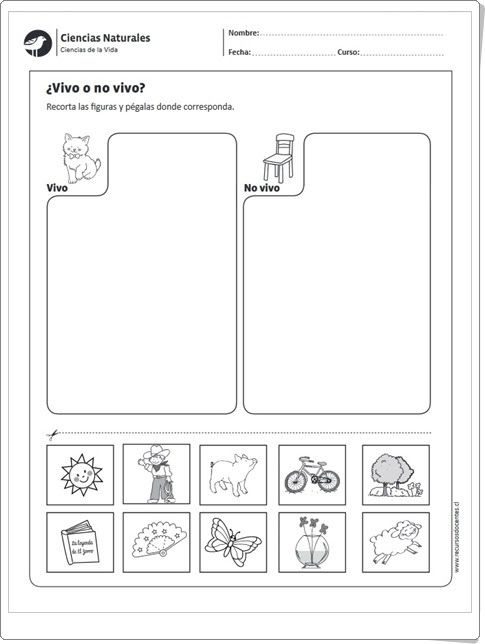 Cierre.Tú eres un ser vivo, comenta por qué.____________________________________________________________________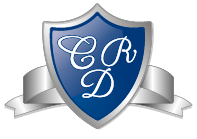 CIENCIAS NATURALES  1° BÁSICO N° 5Profesora: Jessica Godoy Escobar.             Correo: jgodoy@colegiodelreal.clFecha. Semana 19 al 23 abril.   Tiempo estimado. 90 minutos.